Týdenní plán 11.3. -15.3.           2024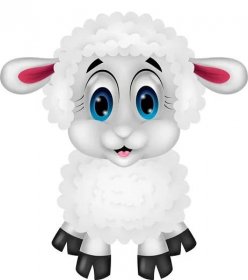 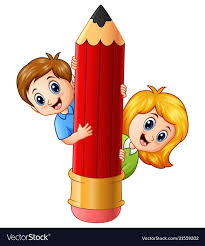  předmět      učivoPS  úkoly   ČJMěkké a tvrdé souhlásky - pravopisučeb. až str. 60Popis štěněte – str.50Výukové programyPlynulé čtení s porozuměnímPS str. 48 - 50Pracovní listy na procvičování učivaDenní hlasité čtení s porozuměnímOpisy, přepisy textu, DI z učebnice a PS zkoušet   PSTrénujte opisy, přepisy, diktáty libovolných slov a větDI = diktátyO = opisyP = přepisy  MAPočítáme do 90, 100Násobíme 7Poznáváme rodinuOpakování matematických prostředíPRACOVNÍ SEŠIT = PSPS č. 2 str. 13 - 15Procvičujte i pamětné sčítání a odčítání do 90a násobilku 2,3,4,5,6  PRVMůj domov  Rodina a její členovéRodinné vztahyPomoc v rodiněRodokmenPS str. 44- 45Výukové programyPracovní listyFOTO rodiny a rodinných příslušníků – přinést na hodinu prv   AJU3 At home

SB p. 30 - 31

AB p. 27 - 28, 55

18. 3. - test (U3 - revision)
Homework - picture of a house      